  MADONAS NOVADA PAŠVALDĪBA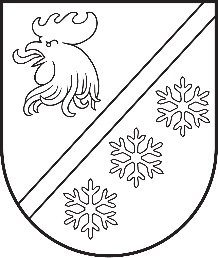 Reģ. Nr. 90000054572Saieta laukums 1, Madona, Madonas novads, LV-4801 t. 64860090, e-pasts: pasts@madona.lv ___________________________________________________________________________MADONAS NOVADA PAŠVALDĪBAS DOMESLĒMUMSMadonā2023. gada 11. jūlijā							          		Nr. 435									     (protokols Nr. 10, 7. p.)Par Kusas pamatskolas nolikuma apstiprināšanuMadonas novada pašvaldība (turpmāk – pašvaldība) 2023. gada 28. februārī pieņēma lēmumu Nr. 136 “Par Aronas pagasta pirmsskolas izglītības iestādes “Sprīdītis” pievienošanu Kusas pamatskolai” (protokols Nr. 3, 54. p.). Lēmums nosaka, ka Kusas pamatskola ir Aronas pagasta pirmskolas izglītības iestādes “Sprīdītis” saistību, tajā skaitā arī tās īstenoto izglītības programmu, pārņēmēja, līdz ar to nepieciešamas izmaiņas ar pašvaldības domes 2017. gada 15. februāra lēmumu Nr. 52 (protokols Nr. 4, 13. p.) apstiprinātajā Kusas pamatskolas nolikumā (ar grozījumiem, kas izdarīti ar pašvaldības domes 2020. gada 29. oktobra lēmumu Nr. 457 (protokols Nr. 22, 46. p.)).Pašvaldībā 2023. gada 29. jūnijā saņemta Kusas pamatskolas vēstule (pašvaldības lietvedībā reģistrēta 2023. gada 29. jūnijā ar Nr. 2.1.3.1/23/2390), ar kuru Kusas pamatskolas direktors lūdz izskatīt un apstiprināt sagatavoto nolikuma projektu.Ņemot vērā arī izmaiņas Izglītības un zinātnes ministrijas apstiprinātajā vispārējās izglītības iestādes paraugnolikumā, ir sagatavots Kusas pamatskolas nolikums jaunā redakcijā.Noklausījusies sniegto informāciju, pamatojoties uz Izglītības likuma 22. panta pirmo daļu un Vispārējās izglītības likuma 9. panta otro daļu, atklāti balsojot: PAR – 11 (Aigars Šķēls, Aivis Masaļskis, Andris Sakne, Artūrs Čačka, Artūrs Grandāns, Arvīds Greidiņš, Iveta Peilāne, Kaspars Udrass, Māris Olte, Valda Kļaviņa, Zigfrīds Gora), PRET – NAV, ATTURAS –  NAV, Madonas novada pašvaldības dome NOLEMJ:Apstiprināt Kusas pamatskolas nolikumu.Atzīt par spēku zaudējušu ar Madonas novada pašvaldības domes 2017. gada 15. februāra lēmumu Nr. 52 (protokols Nr. 4, 13. p.) apstiprināto Kusas pamatskolas nolikumu (ar grozījumiem, kas izdarīti ar Madonas novada pašvaldības domes 2020. gada 29. oktobra lēmumu Nr. 457 (protokols Nr. 22, 46. p.)).Madonas novada Centrālās administrācijas Izglītības nodaļai nodrošināt Kusas pamatskolas nolikuma aktuālās redakcijas ievietošanu Valsts izglītības informācijas sistēmā.Pielikumā: Kusas pamatskolas nolikums.              Domes priekšsēdētāja vietnieks				             Z. Gora	Puķīte 64860570ŠIS DOKUMENTS IR ELEKTRONISKI PARAKSTĪTS AR DROŠU ELEKTRONISKO PARAKSTU UN SATUR LAIKA ZĪMOGU